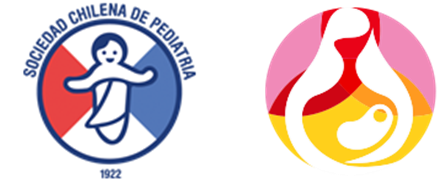 BASES DEL CONCURSO BUENAS PRÁCTICAS EN LA PROMOCIÓN DE LA LACTANCIA MATERNA“Comparte tu experiencia de promoción de la lactancia”Semana Mundial de la lactancia materna 2018ANEXO 1: FORMULARIO DE POSTULACIÓNTítulo (Nombre de la buena práctica) Categoría (atención primaria u hospital)Justificación (¿Qué lo impulsó a desarrollar esta experiencia? ¿Por qué usted considera que ésta es práctica una Buena Práctica que promueve la lactancia?) Máximo ½ páginaDescripción de la experiencia (¿En qué consistió la experiencia, dónde y cuándo se realizó, qué tipo de y cuántas personas participaron, qué recursos y estrategias utilizó Ud., qué actividades realizaron los coautores o facilitadores?) Máximo 1 páginaResultados obtenidos (¿Qué mejoró después de realizar esta buena práctica? ¿Cuál fue el impacto que provocó en el centro de salud/hospital/lugar de trabajo y en la comunidad? Especifique si hubo un impacto visible en resultados sanitarios y adjunte las evidencias de esas mejoras) Máximo 1 páginaTestimonio (Comparta sus propias conclusiones después de haber realizado la experiencia, incluya también el testimonio de coautores y participantes ¿Qué le diría a sus pares para motivarlos a replicar esta o una práctica similar en sus lugares de trabajo?) Máximo ½ página